ことば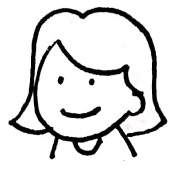 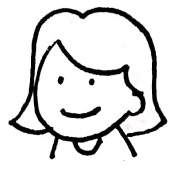 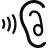 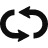 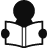 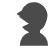 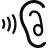 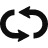 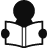 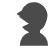 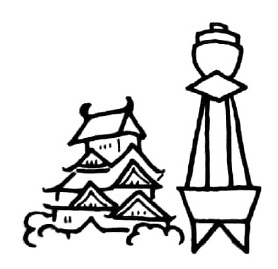 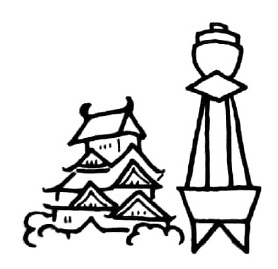 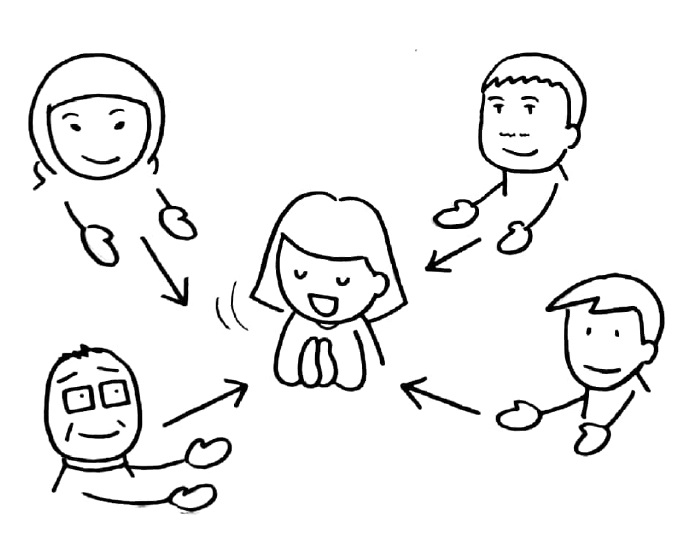 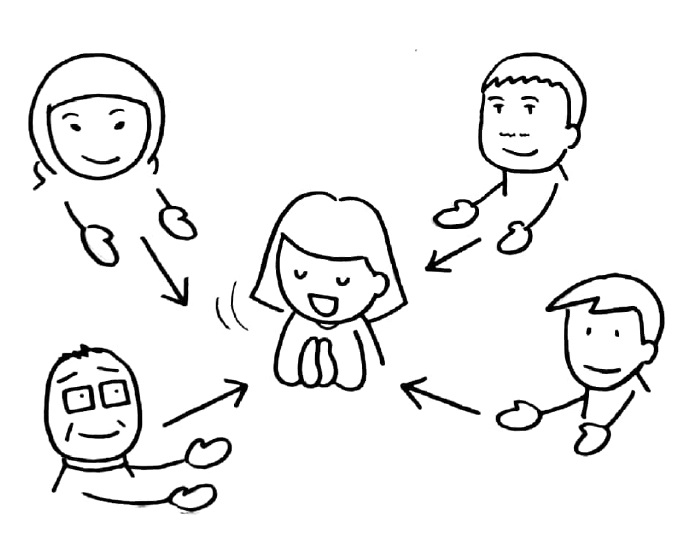 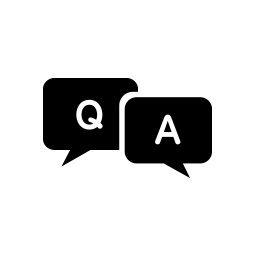 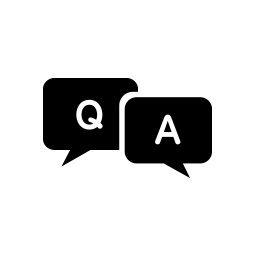 Q&A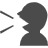 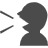 にえましょうあなたは、へたとき、だれにをしてもらいましたか。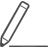 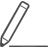 しましょう・きましょう　　どんなとき、だれにをしてもらいましたか。へてから、けてもらいましたか。ちょっとわたしは　みんなにけてもらいました。～	りますえますパーティーれてきますびますかきます（を～）みんなけますQ1:メイさんはいつ、どこからへましたか。Q2:メイさんはにたとき、どうでしたか。Q3：メイさんはさんにをえてもらいましたか。Q4：メイさんのさんは、だれにんでもらいましたか。Ｑ５：メイさんのさんは、だれにアニメのをかいてもらいましたか。A1:、からました。Ａ２：ほんとうにりました。がわかりませんでした。 Ａ３：はい。「しんどい」をえてもらいました。 A4:ノフィさんにんでもらいました。A5:アランさんにかいてもらいました。